Do. 7. November14.30 UhrKaisersaalBad BramstedtDo. 12. DezemberUhrzeit wird nochbekannt gegebenKaisersaalBad Bramstedt„Omas Hausmittel – früher und heute“Frau Renate Frank, RoseburgAnmeldung erforderlichKaffeegedeck 9,50 €Nichtmitglieder zahlen 3,00 € zusätzlichWeihnachtsfeierin diesem Jahr sind die Bad Bramstedter LandFrauen für die Dekoration zuständig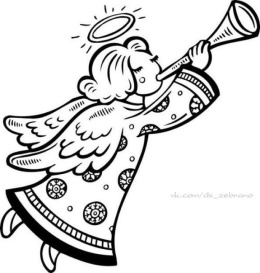 Musik mit Helmut und Jan-Mirko Hamke, Klein NordendeAnmeldung erforderlichVerzehrpauschale ? €Nichtmitglieder zahlen 3,00 € zusätzlichJeder Teilnehmer nimmt an unseren Veranstaltungen und Ausfahrten auf eigene Verantwortung teil und haftet für sich selbst!Der Veröffentlichung von Fotos, die während der Veranstaltungen/Reisen zum Zwecke zukünftiger Dokumentation und Veröffentlichung auf der Website und in Printmedien (Tageszeitung, Bauernblatt) erstellt werden, wird mit der Anmeldung zur Veranstaltung/Reise zugestimmt.Land-Frauen VereinBad Bramstedt undUmgebung e.V.Programmvorschau 2019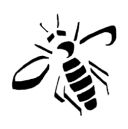 Anmerkung: Eine verbindliche Anmeldung ist grundsätzlich bis 3 Tage vor der Veranstaltung erforderlich -  bei Angela Menken                                                 Tel.-Nr.: 04192/1492
Achtung:Einlass jeweils eine Stunde vor Veranstaltungsbeginn